Драги родитељи и ученици,за приступ дигиталним уџбеницима (издавача Едука) потребно је да урадите следеће :Посетите интернет страницу https://www.e-eduka.com/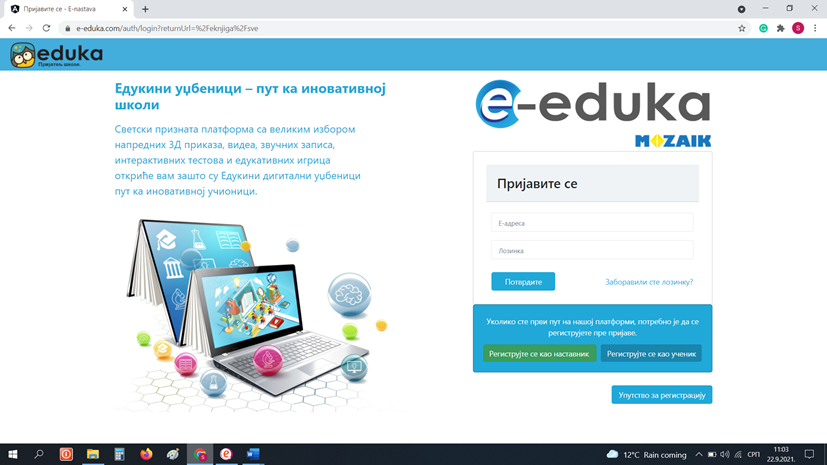 У одељку за пријаву унесите мејл адресу и лозинку коју је ваше дете добило од школе (ови подаци биће залепљени на последњој страни дететове свеске из српског језика).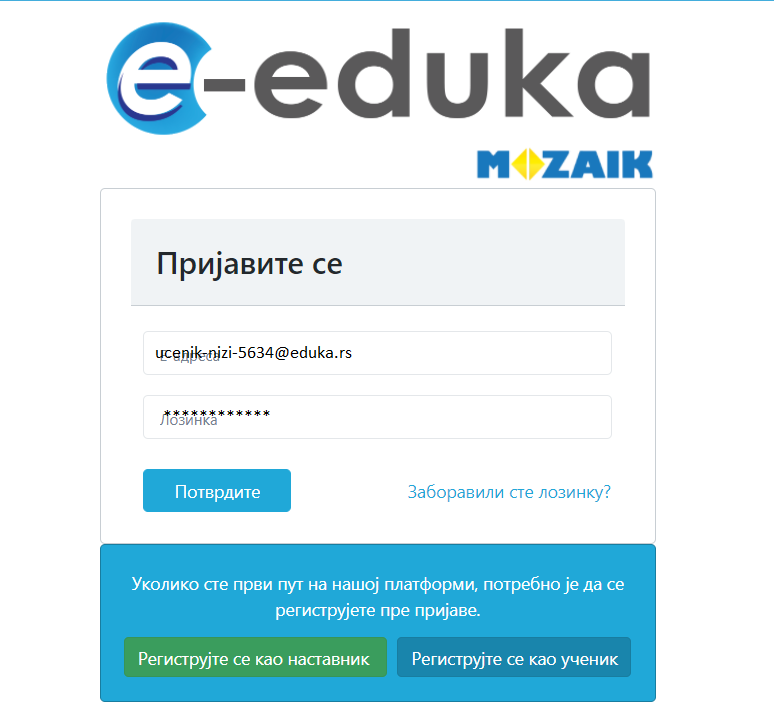 Кликом на дугме ПОТВРДИТЕ  улазите на налог који је намењен вашем детету. У одељку моје е-књиге налазе се сви дигитални уџбеници за други разред.Кликом на корицу  отвориће се садржај уџбеника. 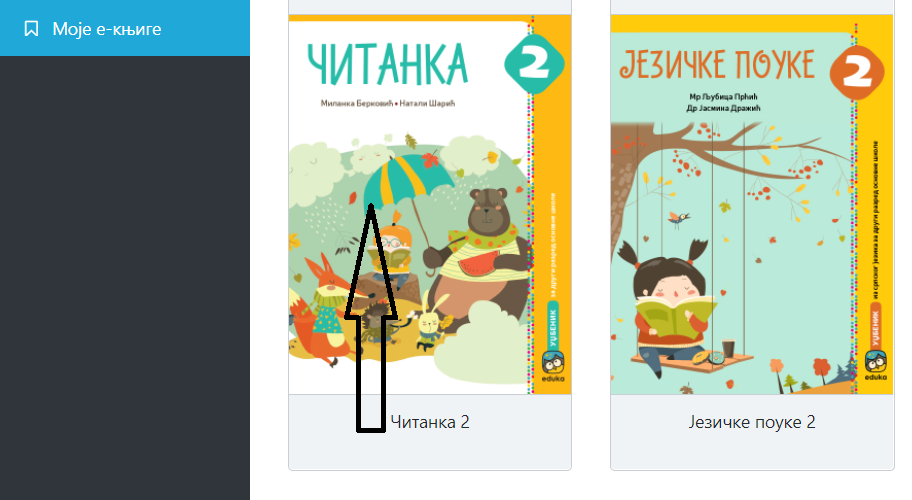 Кликом на додатне садржаје на ивицама страница отвориће се задаци за вежбу.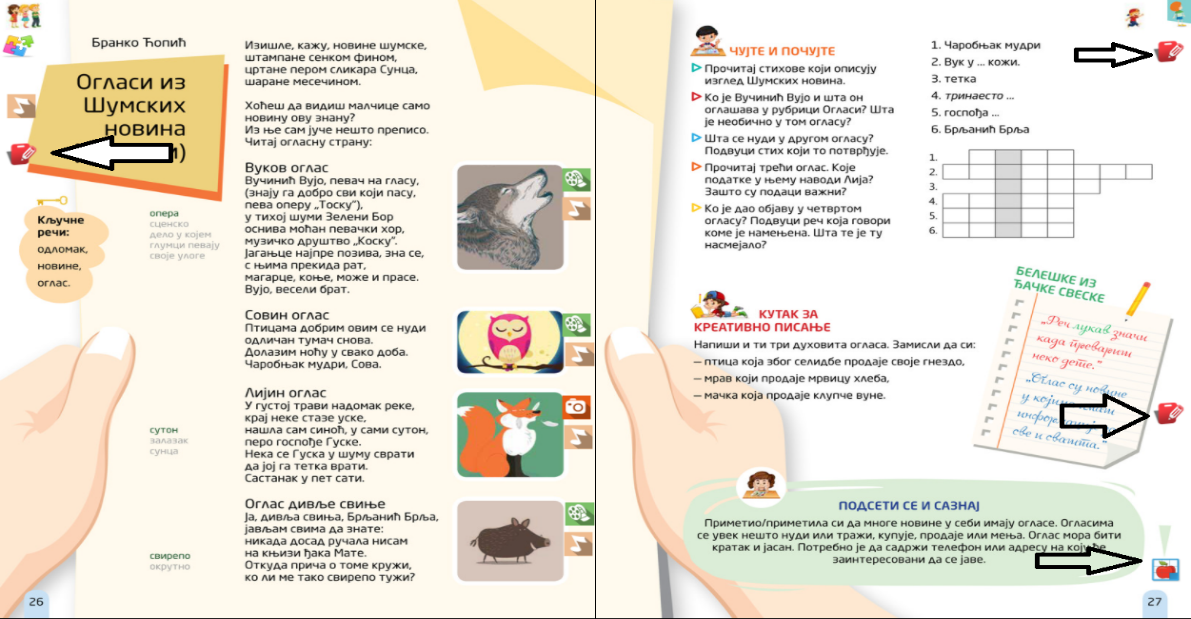 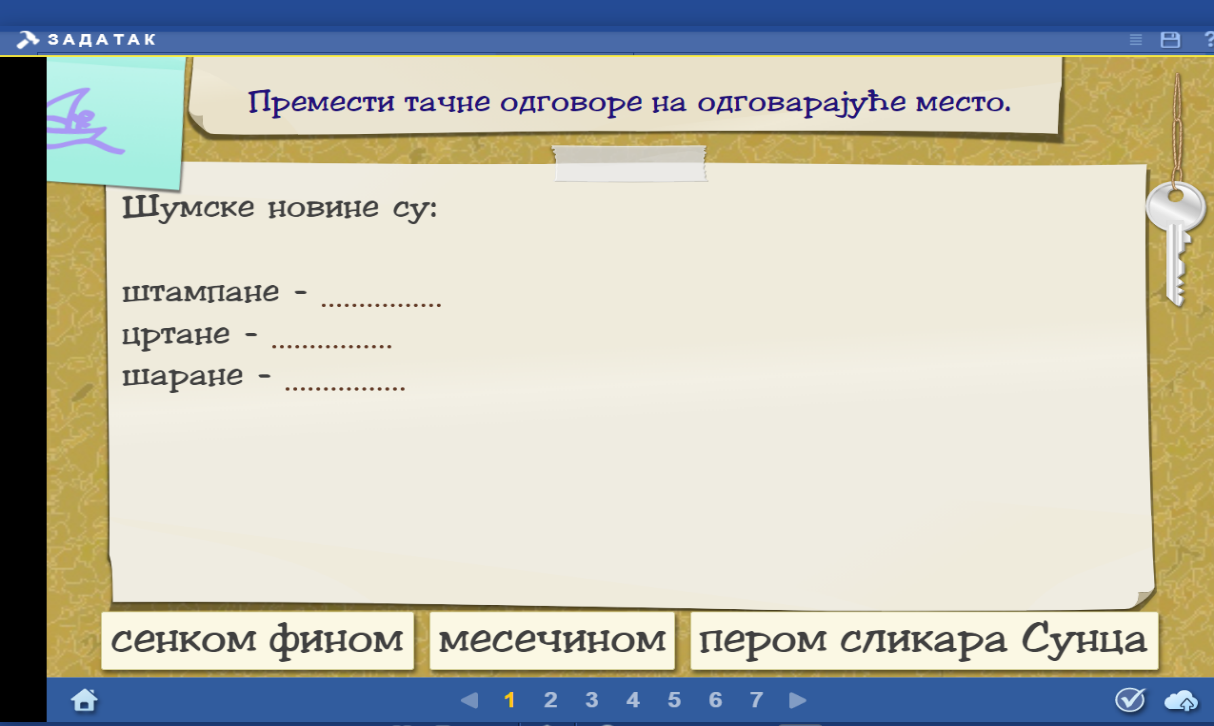 Коришћење дигиталних уџбеника омогућава вашем детету да на занимљив начин учи и понавља наставно градиво. Уколико имате потешкоће у приступу или коришћењу уџбеника, обратите се учитељици или школском педагогу.педагогСања Чавић